DIALOGUE Paris niveau 2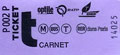 jag skulle vilja ha en tunnelbanebiljett tackjavisst, hur många zoner?två zoner tack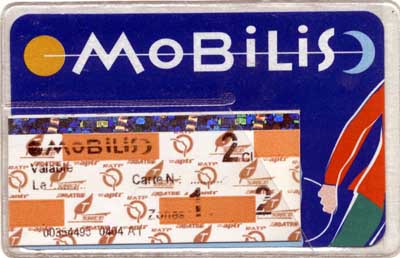 önskar ni ett rabatthäfte?vad är det?det är 10 biljetter och det är mycket billigarefinns det inga kort?jo, det finns ett ”Carte Mobilis” för en daghur fungerar det?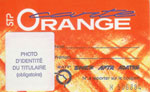 du kan åka hela dagen på det kortetbara tunnelbana?nej, kortet är för allt: tunnelbana, buss, spårvagn, linbanaok, vad kostar det?ett ”Carte Mobilis” kostar 5,5 euro för två zonerjag tar ett Carte Mobilis för två zoner tack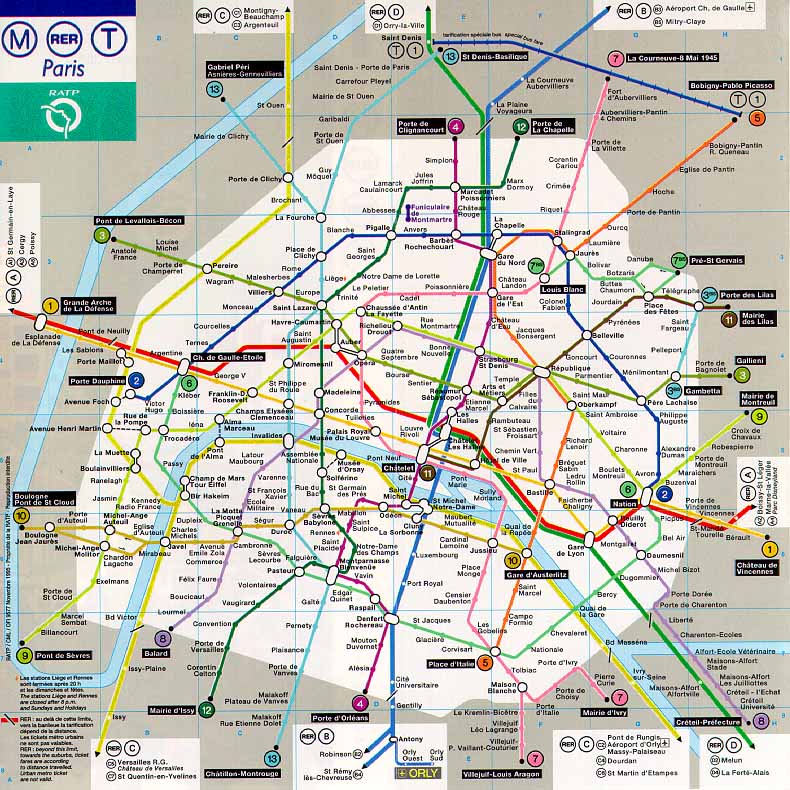 varsågodtack så mycket, finns det en tunnelbanekarta?varsågodhar ni en liten plastficka också tack (une pochette)nej, tyvärr, jag har inga plastfickorok, hej dåhej dåursäkta frun skulle ni kunna hjälpa mig?javisst, vad söker ni?jag letar efter Sacré-Coeurdet är enkelthär har jag tunnelbanekartanni tar linje 5 riktning Bobignyok, jag förstårsedan byter ni i Stalingrad och ni tar linje 2 riktning Porte Dauphineoch var går jag av?ni går av på stationen Anvers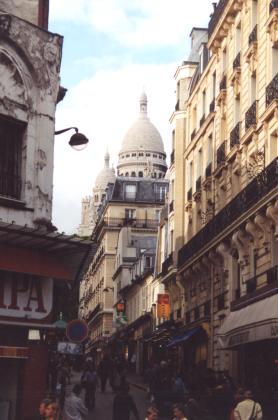 ligger Sacré-Coeur där?ja, ni går upp för en gata som heter rue de Steinkerqueser man kyrkan?javisst, det är omöjligt att missaär det en fin kyrka?ja, det är ett mycket fint kvarter, är ni turist?ja, jag är från Sverige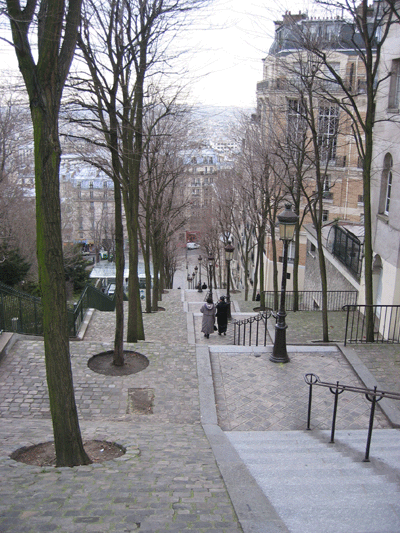 vad tycker ni om Paris då?det är en mycket vacker stadtyvärr känner jag inte till Sverigedet är ett vackert landja, säkert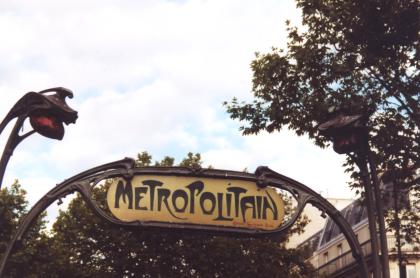 tack så mycket fruningen orsakha en bra dagtack det samma